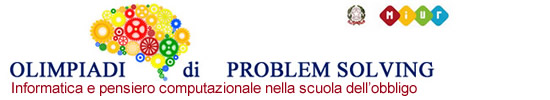 OLIMPIADI DI PROBELM SOLVINGSEMINARIO FORMATIVO – INFORMATIVOPER STUDENTI E DOCENTI……………., ……….. 2016/2017h. 10.00 – 17.00 o 14.00 – 18.00Ore 10.00 Registrazione partecipantiOre 10.30 Il Problem Solving: una strategia di miglioramento dell’apprendimento.Ore 11.15 Perché è necessaria un’introduzione al pensiero computazionale nel I ciclo. Struttura, storia, obiettivi didattici ed organizzazione delle OPS.Ore 12.00 Metodi generali per formalizzare e risolvere problemi con esempi. Discussione di classi di problemi.Ore 13.00 Pausa pranzoOre 14.00 – 17.00 Discussione, lavori di gruppo, restituzione. Nel caso in cui il seminario venga proposto con orario pomeridiano il primo e il secondo intervento si fondono per lasciare il maggior spazio possibile ai lavori di gruppo e ai metodi di risoluzione degli esercizi-base.Il Seminario si terrà presso……………………..È possibile registrarsi sul sito www.olimpiadiproblemsolving.it(Le iscrizioni chiudono 2 giorni prima la data del seminario)